	2015年2月26日，日内瓦尊敬的先生/女士：1	继2014年12月15日电信标准化局AAP-48号预告之后并根据A.8建议书（2008年，约翰内斯堡）第6.2段的规定，我谨通知您：第16研究组在其于2015年2月20日召开的全体会议上批准了ITU-T H.264.2修订建议书。2	已批准的ITU-T H.264.2修订建议书的标题为：ITU-T H.264.2：H.264先进的视频编码的参考软件3	可通过ITU-T网站在线查询有关的专利信息。4	ITU-T网站上将很快提供预出版的建议书案文。5	国际电联将尽快出版该/这些建议书。顺致敬意！电信标准化局主任
李在摄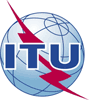 国 际 电 信 联 盟电信标准化局国 际 电 信 联 盟电信标准化局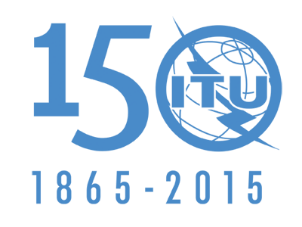 文号：电话：传真：电信标准化局第144号通函COM 16/SCN/ra+41 22 730 6805+41 22 730 5853-	致国际电联各成员国主管部门；-	致ITU-T部门成员；-	致ITU-T部门准成员；-	致ITU-T学术成员电子
邮件：
tsbsg16@itu.int抄送：-	第16研究组正副主席；-	电信发展局主任；-	无线电通信局主任事由：批准ITU-T H.264.2修订或新的建议书